面试分数线及进入面试人员名单（职位内按准考证号排序）面试分数线及进入面试人员名单（职位内按准考证号排序）备注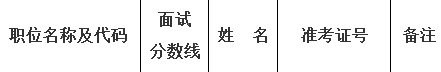 备注备注备注备注办公厅综合处副主任科员（400110004035）126.0位  锦150111350627办公厅综合处副主任科员（400110004035）126.0熊  洋150111612905办公厅综合处副主任科员（400110004035）126.0刘  方150111614519办公厅综合处副主任科员（400110004035）126.0徐  越150122017704办公厅综合处副主任科员（400110004035）126.0孔秀芬150170020524办公厅保密档案处副主任科员（400110004036）134.5徐冠正150111571316办公厅保密档案处副主任科员（400110004036）134.5任师攀150111571722办公厅保密档案处副主任科员（400110004036）134.5王  喆150111602216办公厅保密档案处副主任科员（400110004036）134.5窦长红150137050819办公厅保密档案处副主任科员（400110004036）134.5姜  森150141331707发展战略和区域经济研究部主任科员（400110001136）124.5刘  桓150111542417发展战略和区域经济研究部主任科员（400110001136）124.5刘小鸽150111611425发展战略和区域经济研究部主任科员（400110001136）124.5苏  畅150111614703发展战略和区域经济研究部主任科员（400110001136）124.5李  凯150137302320发展战略和区域经济研究部主任科员（400110001136）124.5雷小苗150161113722农村经济研究部主任科员（400110002050）121.2宋雨河150111160709农村经济研究部主任科员（400110002050）121.2殷浩栋150111590221农村经济研究部主任科员（400110002050）121.2周荣柱150111632921农村经济研究部主任科员（400110002050）121.2韩  锋150111790223农村经济研究部主任科员（400110002050）121.2张恩迅150147021027社会发展研究部主任科员（400110003036）126.4李怀瑞150111340713社会发展研究部主任科员（400110003036）126.4刘  静150111351806社会发展研究部主任科员（400110003036）126.4刘鹏程150111500308社会发展研究部主任科员（400110003036）126.4任永灿150111604204社会发展研究部主任科员（400110003036）126.4刘胜兰150111611822社会发展研究部主任科员（400110003036）126.4王  浩150111615103社会发展研究部主任科员（400110003036）126.4职嘉男150111871124社会发展研究部主任科员（400110003036）126.4柯洋华150111990924社会发展研究部主任科员（400110003036）126.4邴程程150123022913社会发展研究部主任科员（400110003036）126.4平思情150144028027